Конспект фольклорного праздника «Грачиная каша» в средней группе ДОУЦель: воспитывать в детях интерес к народным традициям, обычаям башкирского народа, уважение к ним; обогащать словарный запас, активизировать связную речь; закрепить правила этикета; воспитывать чувство уважения к взрослым, к старшему поколению. Задачи: - Формировать представление об обычаях, встречи весны и грачей, в национальном празднике, с его значением в жизни народа. Обогащать активный и пассивный словарь воспитанников (Каргатуй, грачиная каша, зимующие и перелетные птицы).- Развивать интерес к быту и культуре народов, населяющих Республику Башкортостан.- Воспитывать любовь и уважение к обычаям и традициям башкирского народа. Формировать толерантность к представителям различных национальностей, позитивное отношение к языкам и культуре народов родного края.   - Научить детей творчески использовать музыкальные впечатления в повседневной жизни.-Познакомить детей с разнообразием музыкальных форм  жанров в доступной форме.- Развивать детское творчество во всех видах музыкальной деятельности.  Оформление и материалы: искусственная ель, на ней грачи, сделанные из бумаги; горит костер (имитация), дрова, казаночек, тюбетейка, 2 мешка для проведения народных подвижных игр, продукты питания: яйца, крупа, соль, масло (имитация); на детей, бабушку и ведущую — башкирская национальная одежда; атрибут солнца; чак-чак; посуда с башкирским узором, самовар.Ход праздника:(Звучит мелодия курая.)Ещё в полях белеет снег,А воды уж весной шумят-Бегут, и будят сонный берег,Бегут, и блещут, и гласят…Они гласят во все концы:Весна идёт, весна идёт!!!Ведущая: Здравствуйте, уважаемые гости! Добро пожаловать на праздник «Карга боткасы» («Грачиная каша»).Загадка:Зазвенели ручьи, прилетели грачи.В дом свой — улей- пчела первый мёд принесла.Кто знает, когда это бывает? (Весной)Ведущий: Ребята, отгадайте загадку!Всех перелётных птиц чернейНа пашне ищет он червей,Целый день по пашне вскачь,А зовётся птица …..Дети: грачЭтот праздник уходит корнями к нашим истокам, к вере предков в бога Тенгри и в богов-покровителей лесов, полей и рек, к желанию жить в гармонии с окружающей природой. В древние времена люди считали, что весну на кончиках своих крыльев приносят грачи. Как только появлялись первые ручьи (обычно в конце марта — начале апреля) , в честь прилета грачей устраивался праздник «Карга боткасы». В этот день принаряженные дети собирали с каждого дома крупу, молоко, масло, сахар, яйца и зазывали стихами и песнями всех на праздник. Народ собирался на возвышенности, зажигался костер и в большом казане заваривали кашу.Это праздник встречи весны. Именно с прилетом грачей начиналась весна — так думали в древности башкиры. Радуясь, они собирались на берегу реки и, пока варилась вкусная каша, веселились , пели и плясали. Слышите, как кричат грачи, это значит, наступила весна, просыпается природа (под веселую башкирскую музыку в музыкальный зал «влетают» дети, изображая грачей, кричат «кар — кар — кар»).Танец «Веснянка»Дети:1-ый ребенок:Прилетели к нам грачи,«Кар — кар — кар», — кричат они.И зовут всех нас на луг.Приходи и ты , мой друг!2-ой ребенок:Мы работники — грачи,Когда трудимся- молчим,Чистим землю: ищем в нейВредных гусениц, червей.3-й ребёнок:Мы за морем побывалиМного дивного видалиТолько Родина милей,Чуть весна- мы снова к ней!4-й ребёнок:Полюбуйся :весна наступает,Журавли караваном летят,В ярком золоте день утопает,И ручьи по оврагам шумят.5-й ребёнок:Скоро гости к тебе соберутся,Сколько гнёзд поновьют посмотриЧто за звуки, да песни польютсяДень — деньской от зари до зари!Приметы весны:Если птицы вьют гнёзда на солнечной стороне — значит предстоит холодное лето. Если же они вьют свои жилища на теневой стороне- значит лето предстоит жаркое.(Входит бабушка).Бабушка: Вот и я пришла, крупу, соль, масло, яйца, муку принесла. Здравствуйте, дорогие дети! Доброго дня вам, уважаемые гости! Я — бабушка Халима, пришла на праздник «Грачиная каша». Дети, посмотрите, грачи прилетели с теплых краев. Когда просыпалась природа от зимней спячки, таял снег, бежали ручейки, люди праздновали праздник «Грачиная каша». Башкиры его называли «Каргатуй» или «Карга буткахы». Дети бегали по всей деревне, звали гостей, собирали продукты. Затем, весь народ собирался на берегу реки и начинался праздник. Танцевали, пели, играли, и, конечно же, варили вкусную — превкусную кашу.Ведущая: Дети, давайте, и мы пойдем на праздник «Грачиная каша».Сначала соберем продукты, чтобы сварить кашу: крупу, соль, масло. Приготовим казанок, где будем варить кашу.1-ый ребенок (подходит бабушке): Здравствуйте, бабушка Халима!У вас есть яйца?Бабушка: Вот вам, дети, яйца (бабушка дает ребенку яйца, ребенок относит их на стол).2-ой ребенок: Бабушка!Соли, масла мы возьмем, казаночек отнесем.Бабушка: Вот вам масло, вот вам соль, казаночек вот такой!(бабушка дает ребенку масло, соль, казаночек; ребенок вешает казанок на костер, масло и соль кладет рядом с яйцами).Ведущая: Вот и собрали мы продукты. Пока бабушка будет готовить вкусную кашу, мы немножко отдохнем.Игра «Тюбетейка»Ведущая: Бабушка, идёмте с нами веселиться!Бабушка: А загадки вы умеете отгадывать?Загадки от бабушки:Была белая да седая,Пришла зеленая, молодая. (Зима и весна)Что за весенняя черная птицаЛюбит за плугом ходить и кормиться? (Грач)Отгадать легко и быстро:Мягкий, пышный и душистый,Он и черный, он и белый,А бывает подгорелый. (Хлеб)4. Я не вкусна, но в пищу каждому нужна. (Соль)Очень много про грачей поговорок и скороговорок. Попробуем их проговорить:Глядят грачата на галчат,Галдят галчата на грачат.Поговорки о птицах, о веснеМай, май , а шубу не снимай.Мала птица синица, но все-таки птица.Птица красна пером, а человек умом.Ясного сокола видать по полету, а молодца — по походке.Где грачу ни летать, а весне опять прибывать.Грачи:Кар-р-р, кар-р-р!!!Мы весну с собой привели.Ведущая: Спасибо! Может и песню для нас споете?Бабушка: В песне — душа человека. С удовольствием спою!Бабушка исполняет песню «Шаль вязала» (башкирская народная песня) на башкирском языке и подтанцовывает.Ведущая: Мальчики, а эта игра для вас!Бег в мешках (под веселую башкирскую музыку мальчики соревнуются в беге в мешках).Ведущая: Солнышко спряталось за тучами, давайте позовем!Дети:Солнышко, выходи,Ясное, выходи!Ты отведай кашиВкусной нашей.Под спокойную мелодию ведущая вносит атрибут солнышка.Бабушка: Лыбыр-лыбыр варится,Каша птицам нравится!Веселится весь народУрожайным будет год!Наша каша называется «Дружба»Пословица о дружбе:Не имей 100 рублей а имей 100 друзей!Кто друга в беде покидает, тот сам в беду попадает.Крепкую дружбу и топором не разрубишь.Кушай кашу «Геркулес»-Это чудо из чудес!Кушай — станешь силачом,Любая игра нипочём.Каша гречка-Где варилась? В горшке.Кашу хвалили,На всех разделили!Каша белая из рисаПолезнее всякого ириса,Налей в чугун водыДа поставь на огонёк,Да подсыпь-ка сахарок.Подсоли немножко-И берись за ложку!Бабушка:После игрищ и веселья все приглашались к костру, и начиналась раздача каши. Первая порция отдавалась земле с пожеланием всем мира, спокойствия и богатого урожая. Вторая — воде (ручью) , чтобы вода сохранила живность на земле. Третья — небу, чтобы было много солнечных дней и вовремя шли дожди, а четвертая — грачам с благодарностью за то, что они принесли весну! После этого каша раздавалась всем присутствующим. Когда люди расходились, стаи грачей летели на кашу, оставленную им. Все старались пробовать эту кашу, потому что в народе есть поверье: кто пробует «грачиную кашу», тот не будет болеть целый год.Каша готова! Попробуйте, дети и гости дорогие! (угощение кашей)Хоровод: «Дружат дети всей земли!»Затем бабушка раскладывает остатки каши на землю:Вкусной каши принесли,Угощайтесь вы, грачи!Пожелайте вы дождя,Чтоб полны были поля!Мальчики, девочки, у кого каша осталась? Оставим грачам.Пусть они и нам пожелают дождя, солнца. Стране- мира и спокойствия, нам здоровья желают.Ведущий: Давайте, ребята, скажем птицам спасибо за то, что они принесли весну!И забывать никак нельзяО том, что птицы нам — друзья.А теперь пришла нам проститься детвораВспоминайте наш праздник всегда!(Под башкирскую мелодию дети выходят из зала)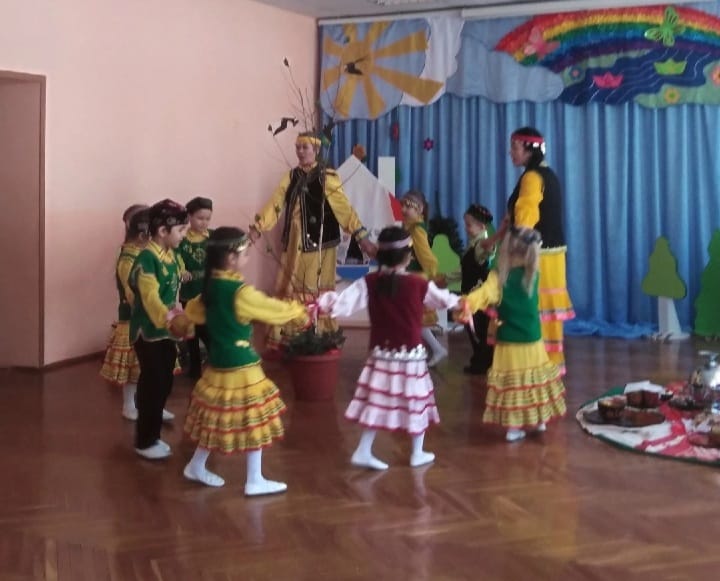 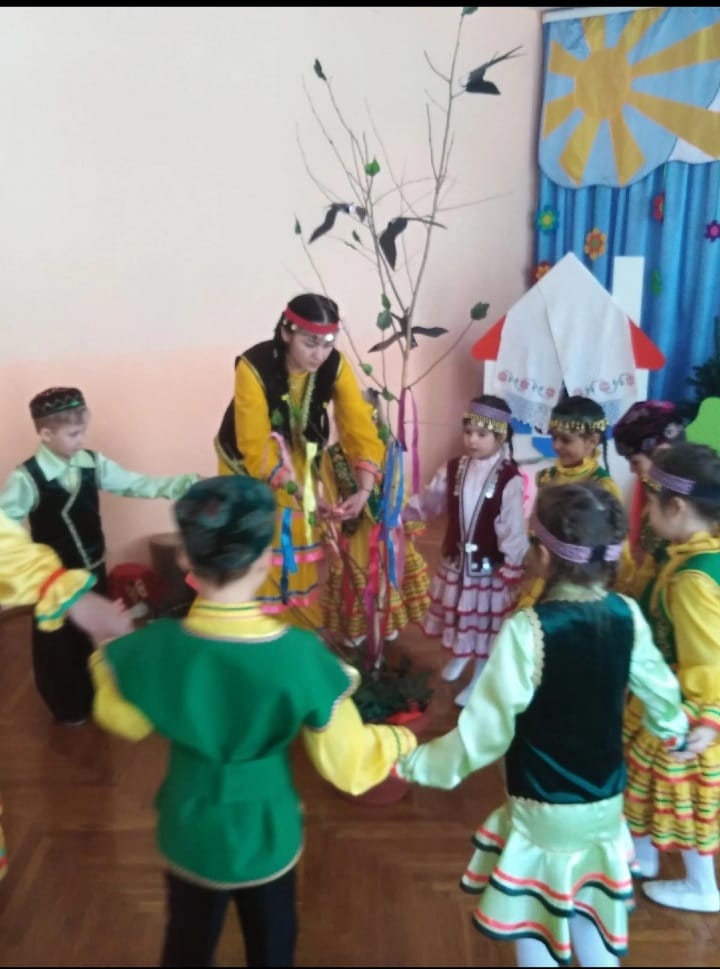 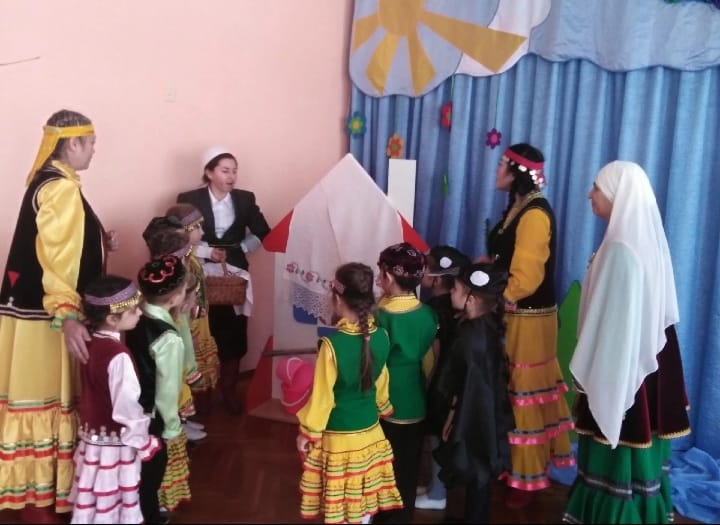 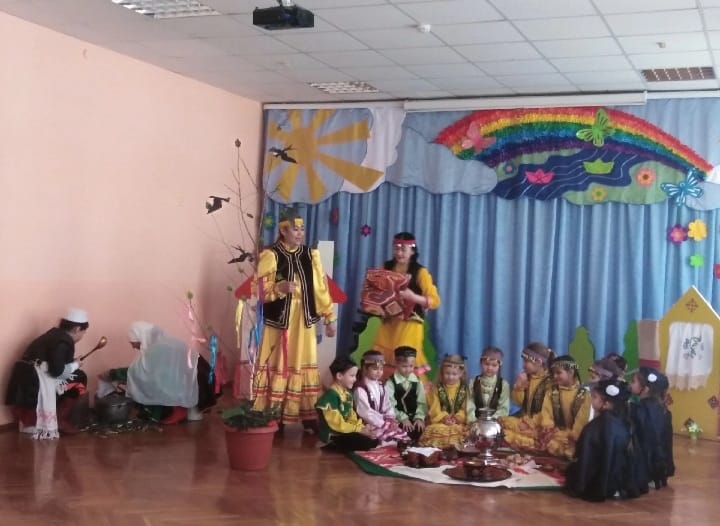 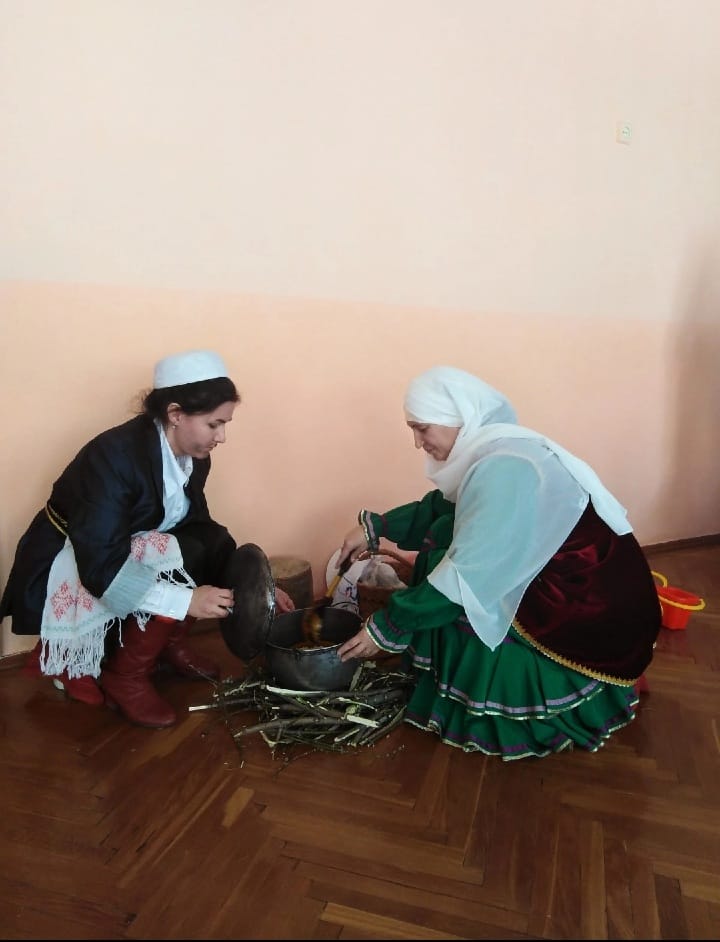 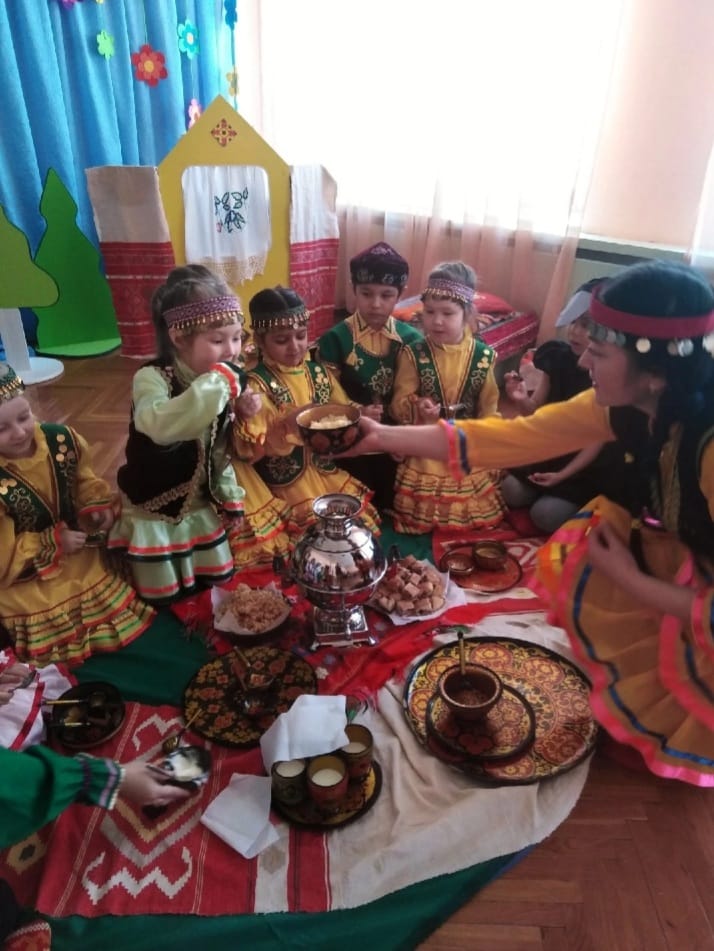 